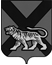 ТЕРРИТОРИАЛЬНАЯ ИЗБИРАТЕЛЬНАЯ КОМИССИЯ
МИХАЙЛОВСКОГО РАЙОНАРЕШЕНИЕ           В соответствии с пунктом 8 части 13 статьи 33 Избирательного кодекса Приморского края, территориальная избирательная комиссия Михайловского района            РЕШИЛА: Установить форму и описание нагрудного знака наблюдателя, присутствующего при голосовании и подсчете голосов избирателей при проведении досрочных выборов главы Сунятсенского сельского поселения, назначенных на 10 сентября  2017 года (прилагается).          2. Направить настоящее решение в участковые избирательные комиссии  избирательных участков №№ 1709, 1710, 1733.                   3. Разместить  настоящее решение на официальном  сайте администрации Михайловского муниципального района в разделе, «Территориальная избирательная комиссия Михайловского  района» в информационно-телекоммуникационной сети «Интернет».Председатель комиссии                                                           Н.С. ГорбачеваСекретарь комиссии                                                                В.В. ЛукашенкоО форме и описании нагрудного знака наблюдателя, присутствующего при голосовании и подсчете голосов избирателей при проведении досрочных выборов главы Сунятсенского сельского поселения, назначенных на 10 сентября  2017годаНагрудный знак не является документом, заменяющим документ о направлении наблюдателя, а также не является документом, удостоверяющим личность (он не должен иметь номер, печать, подписи и т.п.).Нагрудный знак представляет собой прямоугольную карточку размером не более 90х60 мм, изготовленную из плотной бумаги белого цвета, на которой указывается фамилия, имя, отчество наблюдателя, а также фамилия, имя, отчество зарегистрированного кандидата  или наименование избирательного объединения, выдвинувшего зарегистрированного кандидата  направивших наблюдателя. Текст на карточку наносится машинописным, рукописным либо комбинированным (часть — машинописным, часть — рукописным) способом.В случае использования машинописного способа слова «Наблюдатель», фамилия обладателя нагрудного знака, а также фамилия кандидата, наименование избирательного объединения, направившего его в избирательную комиссию, набираются черным шрифтом размером не более 18 пунктов черного цвета, остальной текст - черным шрифтом размером не более 14 пунктов. На карточке должен быть также указан номер  избирательного участка участковой избирательной комиссии, наименование избирательной комиссии, в которую направлен избиратель. Нагрудный знак рекомендуется прикреплять к одежде.При использовании предлагаемой формы линейки и текст под ними не воспроизводятся..2017 с. Михайловкас. Михайловка           356О форме и описании нагрудного знака наблюдателя, присутствующего при голосовании и подсчете голосов избирателей при проведении досрочных выборов главы Сунятсенского сельского поселения, назначенных на 10 сентября  2017 года О форме и описании нагрудного знака наблюдателя, присутствующего при голосовании и подсчете голосов избирателей при проведении досрочных выборов главы Сунятсенского сельского поселения, назначенных на 10 сентября  2017 года О форме и описании нагрудного знака наблюдателя, присутствующего при голосовании и подсчете голосов избирателей при проведении досрочных выборов главы Сунятсенского сельского поселения, назначенных на 10 сентября  2017 года Приложениек решению территориальной избирательной комиссииМихайловского  районаот 2017 года № 356 НАБЛЮДАТЕЛЬНАБЛЮДАТЕЛЬФ.И.О.Ф.И.О.номер избирательного участка, наименование избирательной комиссииномер избирательного участка, наименование избирательной комиссиинаправлен             Ф.И.О. кандидата или наименование избирательного             Ф.И.О. кандидата или наименование избирательного объединения, выдвинувшего кандидата на должность главы   Сунятсенского  сельского поселения  объединения, выдвинувшего кандидата на должность главы   Сунятсенского  сельского поселения  